Guía N° 7Números Enteros: DIVISIÓN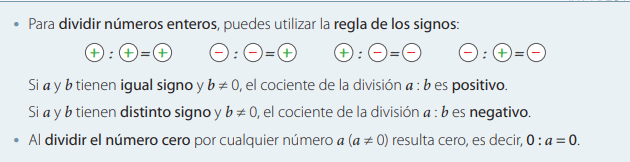 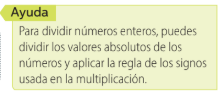 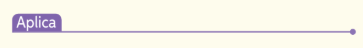 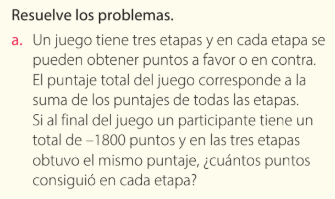 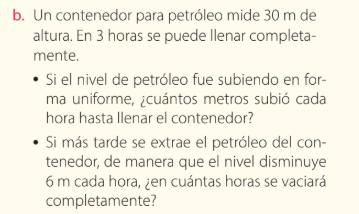 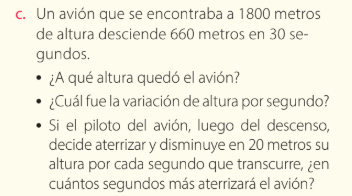 